От 29.09.2017г.                                      № 25/2  Об отмене  постановления от  21.11. 2012 г.№ 28/2 «Об утверждении административного регламента  по предоставлению муниципальной услуги «Выдача разрешения на ввод объекта в эксплуатацию » на территории Николаевского сельского поселения »       В связи с внесением в Закон Ф3-№131 изменений Федеральным законом от 27.05.2014 N 136-Ф3 "О внесении изменений в статью 26.3 Федерального закона "Об общих принципах организации законодательных (представительных) и исполнительных органов государственной власти субъектов Российской Федерации" и Федеральный закон "Об общих принципах организации местного самоуправления в Российской Федерации" выдача разрешения на ввод объекта капитального строительства в эксплуатацию не относится к полномочиям сельских поселений, а является полномочиями муниципального района.Администрация Николаевского сельского поселенияПОСТАНОВЛЯЕТ:     1. Признать утратившими силу постановление администрации Николаевского сельского поселения от « 21 » ноября 2012 года № 28/2 «Об утверждении Административного регламента  по предоставлению муниципальной услуги «Выдача разрешения  на ввод объекта в эксплуатацию» на территории Николаевского сельского поселения 2. Контроль за исполнением настоящего постановления возложить на                                                                                          главу поселения Кулькова А.Ю.Глава Николаевского сельского поселения                                                  А.Ю. Кульков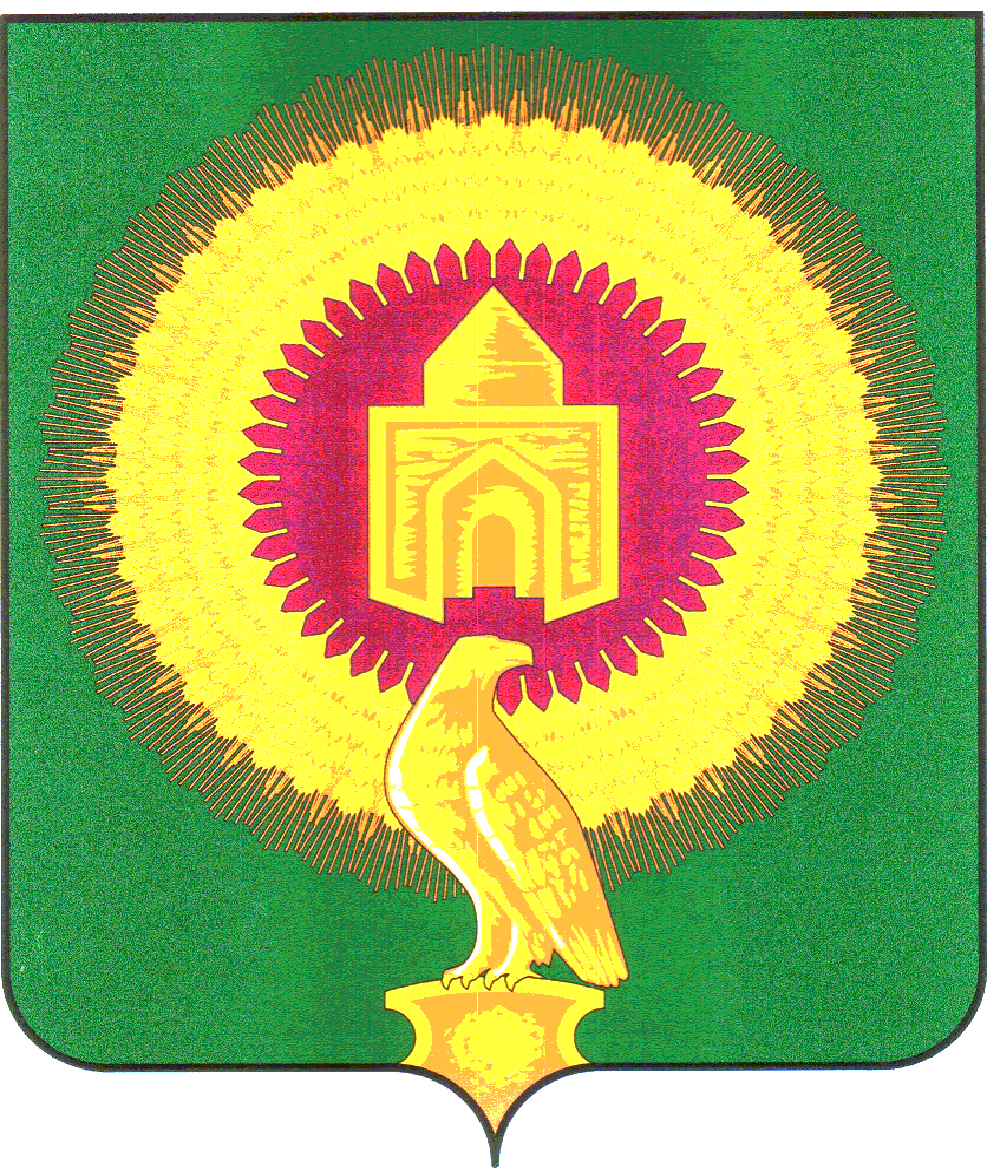 